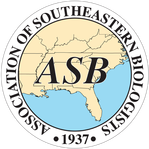 Please donate to the Silent Auction!!The silent auction raises funds for Student Support Awards. This fund was established in 2006 to help defer costs for Graduate Student members presenting papers or posters during the ASB Annual Meeting. To be successful, we need Your Help again this year in Jacksonville the site of the Annual ASB Meeting, March 25-28, 2020. The donated items can be books, handcrafts, memorabilia, nature photography, t-shirts or anything else you think appropriate. Some examples of the recent bestselling items are gift baskets, gift cards, nature books, jewelry, wine or any adult beverage and unique gifts.If you have an item you would like to donate to the Silent Auction, please contact Rebecca Cook at racook@memphis.edu so we can add your item to our list. If you are unable to attend, please mail (via US Postal Service) your item to Rebecca Cook Friday, March 18 at:Rebecca CookUniversity of Memphis-Lambuth705 Lambuth BlvdJackson TN 38301If you are attending the meeting, please bring your item to the Silent Auction Area in the Exhibit Hall before 10:00 AM on Thursday, March 26, and one of the committee members will be available to receive it.We want to thank you in advance for participating in this worthwhile event. If you have any questions, please feel free to contact Rebecca Cook- racook@memphis.eduSilent Auction	 Yes, I would like to contribute to the Silent Auction to help with student support to the Annual Meeting. (100% of all proceeds to benefit student support). Examples of Previous Submitted ItemsDissection SetCorporate Gift Certificates Frog ModelDinner for TwoTwo Nights Hotel Accommodations BooksChartsWine Gift Basket Educational Charts MicroscopeBooksDescription of item(s) to be donated:______________________________________________________________________________________________________________________________________________________________________________________________________________________________________________________________________________________________________________________________________________________________________________________________________________________________________________________________________________________________________________________________________Please check appropriate option:_______ Please contact me at the convention to pick up donation._______ I will mail my donation to Rebecca Cook, University of Memphis-Lambuth, 705 Lambuth Blvd, Jackson TN 38301; 731-425-1920;  racook@memphis.edu__________________________________________________________________________Signature	  					Date				Phone__________________________________________________________________________Title										EmailPlease return silent auction form to: Rebecca Cook, University of Memphis-Lambuth, 705 Lambuth Blvd, Jackson TN 38301; 731-425-1920;  racook@memphis.edu